Full Menu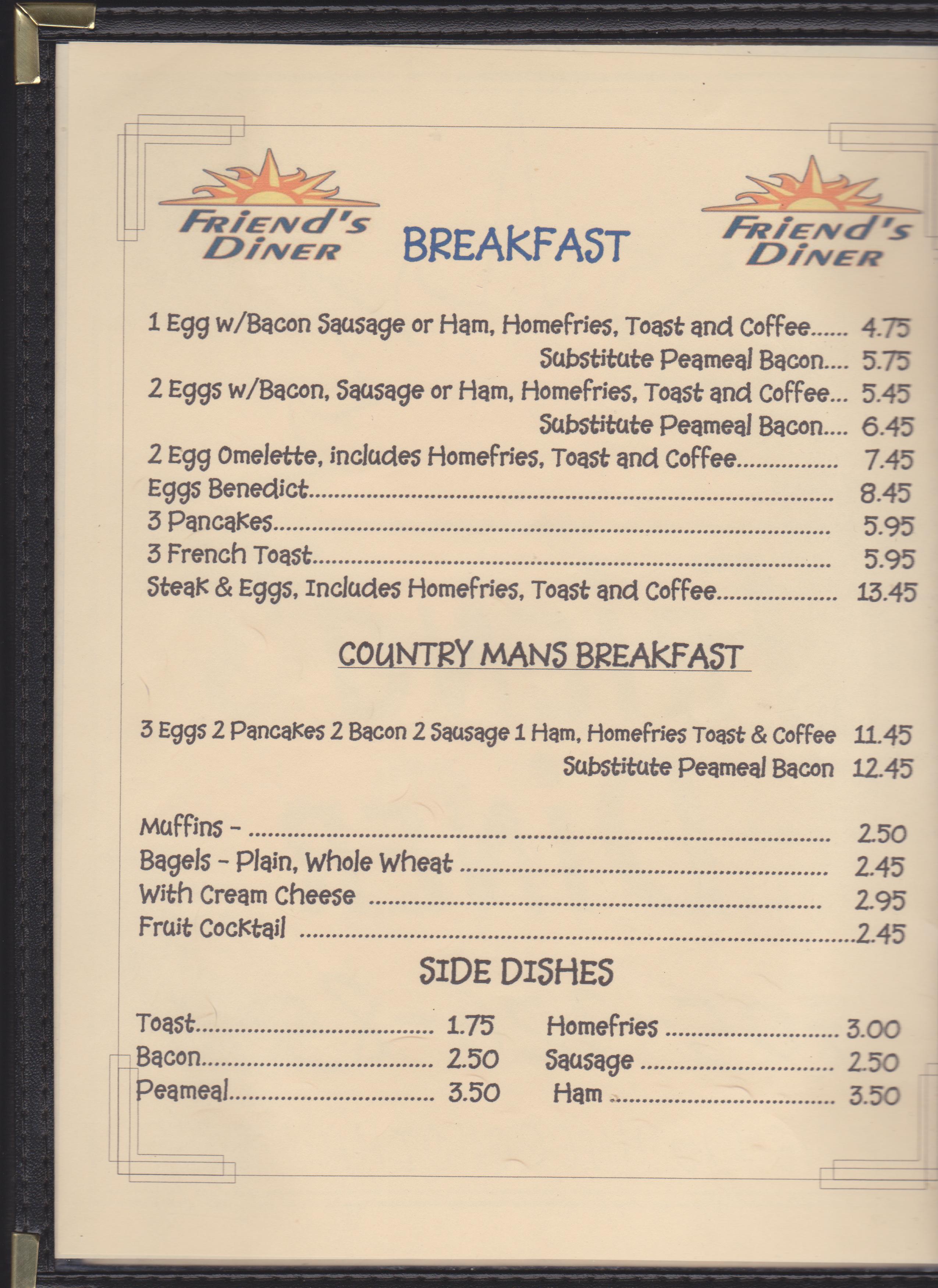 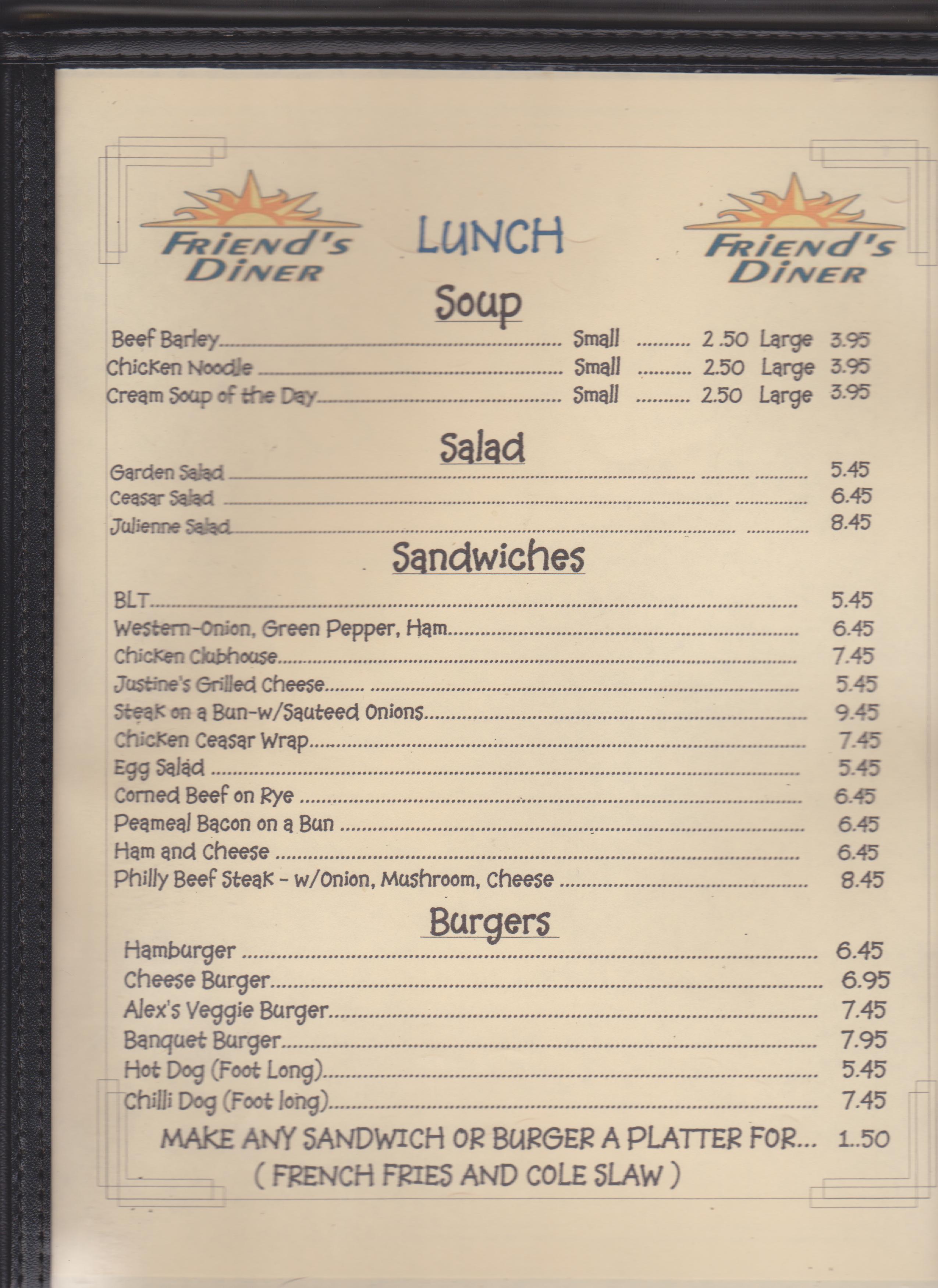 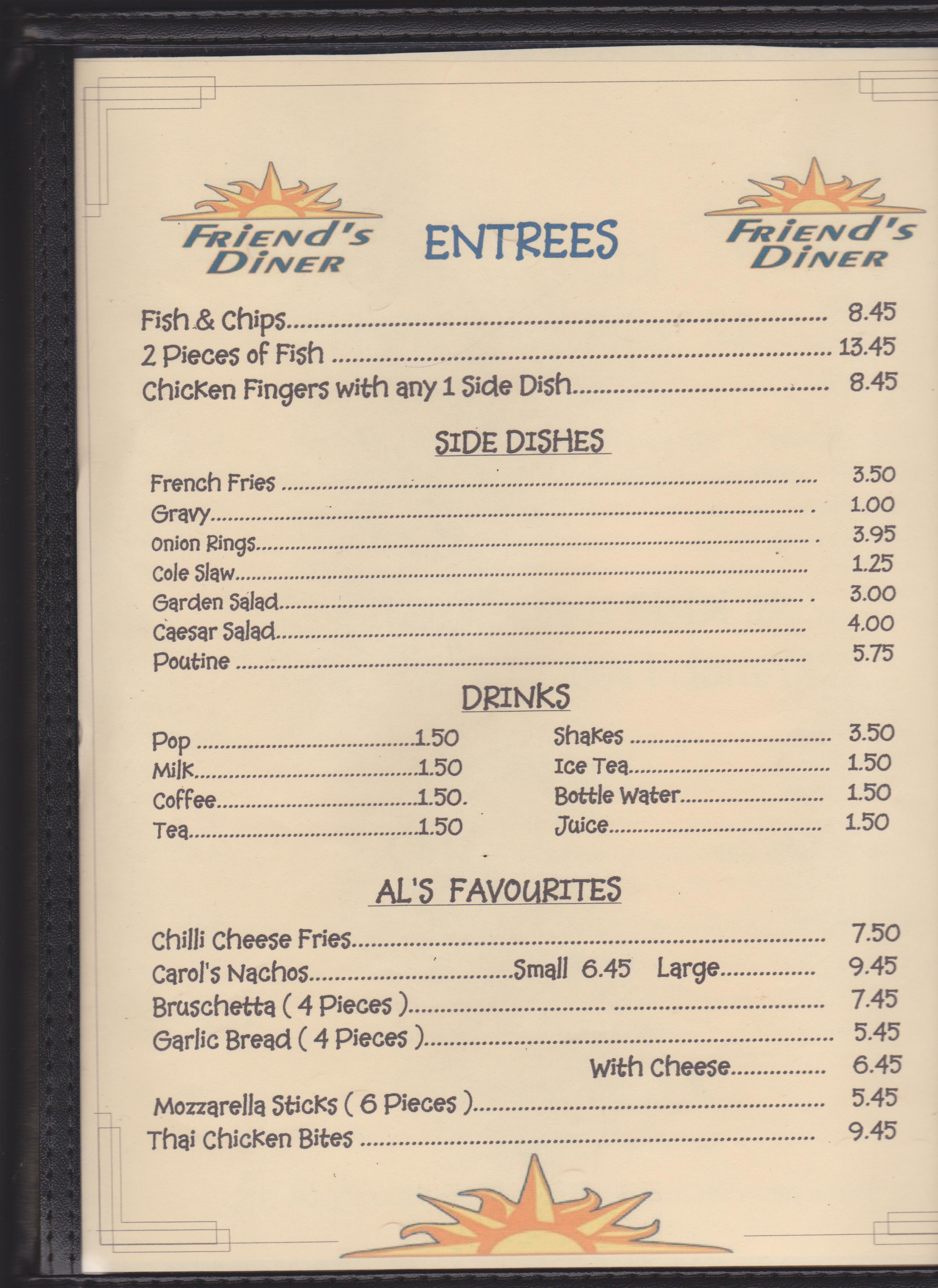 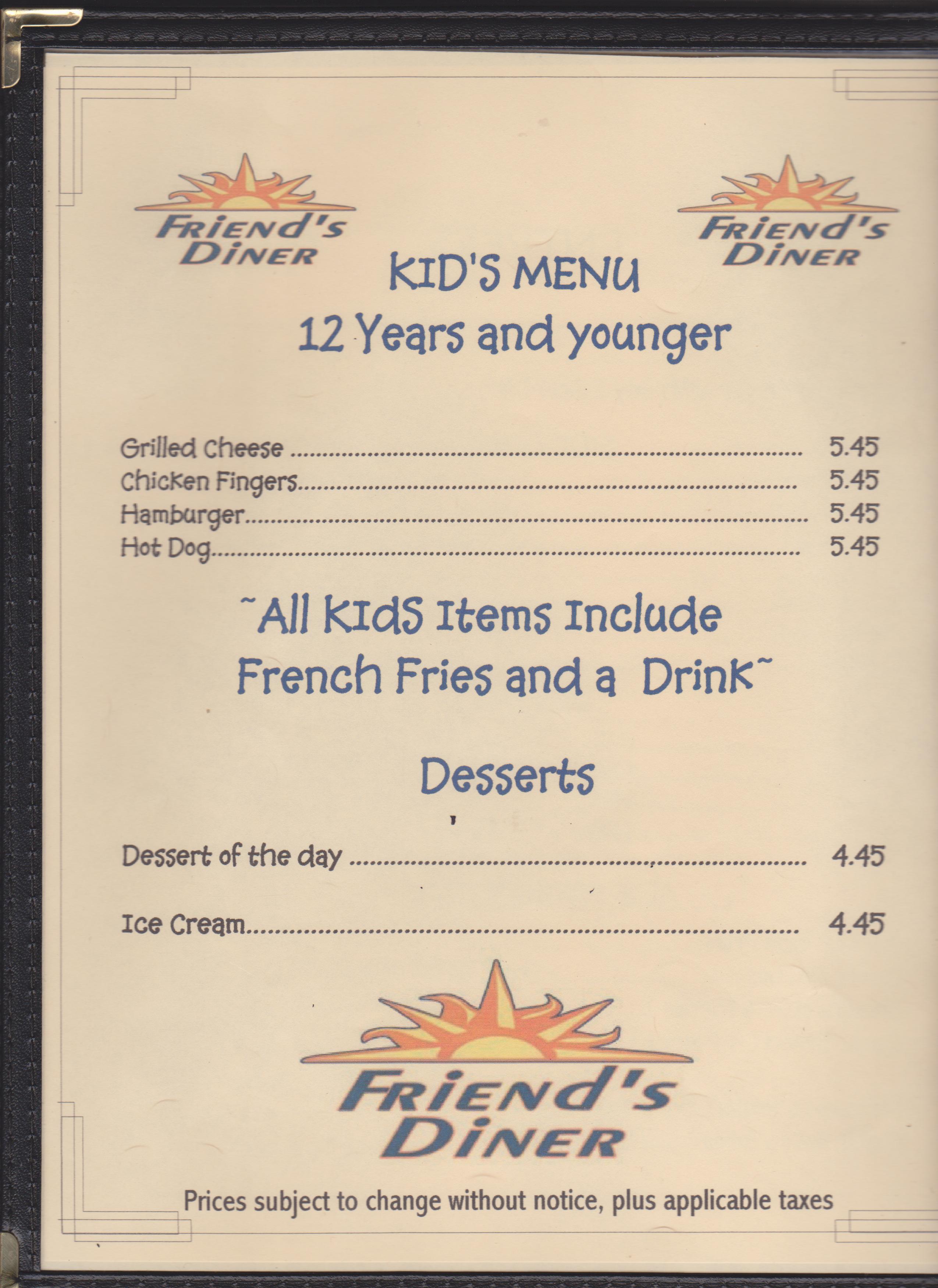 